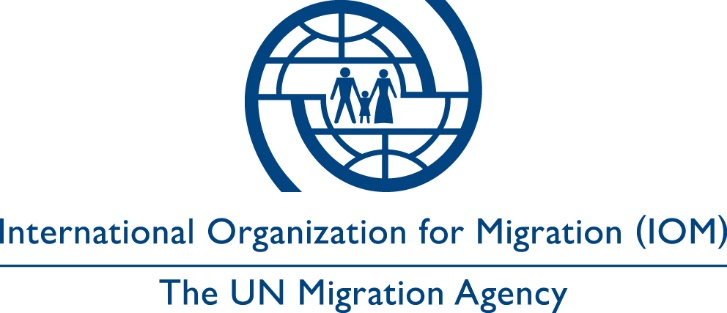 ትካል ዓለም ለኸ ስደተኛታት (አይ ኦ ኤም ) ዩኤን ማይግሬሽን ኤጀንሲ ቅጥዒ መረጋገፂ ብድሌት ናብ ሃገርካ ምምላስ(ሽም እቲ ፕሮግራም)ኣነ 		 ስመይ ኣብ ታሕቲ ዝተገለፀ ብትካል ዓለ ለኸ ስደተኛታት ድሕሪ ሕጂ (አይ ኦ ኤም  ተባሂሉ ብዝፍለጥ) ሓገዝ ኣቢለ ናብ ትውልዲ ሃገረይ (ንቀዋሚ ነባርነት መሰል ናብ ዘለኒ) ................. ዝኾነት ሃገር ናይ ምምላስ ድሌተይ ይገልፅ፡፡ ብዛዕባ ዝቕበሎ ሓገዝ ንብድሌተ ናብ ሃገርካ ምምላስ ኩነታት (ንዳግም ምጥያሽ) ከይዲ ሓበሬታ ብግቡእ ከም ዝተወሃበኒ የረጋግፅ፡፡ብመሰረት እዚ ፕሮግራም ዝቐረበ ሓገዝ ኣብ ዝኾነ ትራንዚት ሃገር ናይ ምፅናሕ ወይ ድማ ምንባር መሰል ከምዘየካትት እግንዘብ፡፡ ኣነ አብ ሃገረይ ምስ በፃሕኩ/ምስኣተኹ ብብሄራዊ ሰብ መዚ ቃል መሕትት ክግበረለይ ወይ ክሕተት ከምዝኽእል እግንዘብ፡፡ ብተወሳኺ አይ ኦ ኤም  ኣብ ትራንዚት ሃገር ወይ አብ ሃገርና ምስ ኣተና ብኣየር መንገድ ወይም ኢምግሬሽን ዝተጣየሸ መምርሕን ደንብታት ጣልቃ ከምዘይኣቱ እግንዘብ፡፡ ካብ አይ ኦ ኤም   ቁፅፅር ወፃኢ ካብ ዝኾነ ኩነት ዝብገስ ምስ ሓገዝ አይ ኦ ኤም   ዝተተሓሓዘ ንዓርሰይን እዚ ናይ ምግባር መሰል ኣብ ዘለኒ ዝኾነ ሰብ ከምኡድማ ኣግባብነት ዘለዎ ወራስን ኢስቴት ኣብ ልዕለይ ኮነ ኣብ ከምዚ ዝበለ ዝኾነ ሰብ ብቀጥታ ይኹን ብተዘዋዋሪ ዝበፅሕ ዝኾነ ዕንወት/ብልሽት አይ ኦ ኤም  ሓላፍነት ከምዘይወሰድ የረጋግፅ፡፡ ንዝስዕቡ ዕላማታት ውልቀ ሰባዊ ሓበሬታ ወይ ድማ ዳታይን ብዝምልከቶ እንተኾይኑ ኣብ ትሕተይ ዘለው (ሽም ቆልዑት/ኣባላት ስድራ) ውለቀ ሰባዊ ሓበሬታ ወይድማ ዳታ ንኽእክብ፣ ክጥቀም፣ ንኸቕርብን ፡ንኽህብ ንአይ ኦ ኤም  ን ከምኡ ድማ ከክንዲ አይ ኦ ኤም  ንዝንቀሳቐስ ዝኾነ መዚ ዝተወሃቦ ውልቀ ሰብ ወይ ድማ ትካል መዚ ሂበ ኣለኹ፡፡ ኣብ ላዕሊ ዝተፀርሑ/ዝተገለፁ ዕላማታታ ንምዕዋት ውልቀ ሰባዊ ሓበሬታ/ዳታይ ንዝስዕቡ ሳልሳይ አካላት (ሽም ሳልሳይ ኣካል ኣብነት ለጋሲ ኣካል ወይ ድማ ትካል / ኣግባብ ዘለዎም ትካላት/መንግስታዊ አካላት/ዘይ መንግስታዊ ኣካላት/ትካላት ምርምር/መፅናዕቲ ወዘተ...) ከቐርብ ከምዝኽእል ይሰማማዕ፡፡ ኣብ እዋን ብድሌት ናብ ሃገርካ ምምላስ (ንዳግም ምጥያሽ) ከይዲ ናተይን ናይ ካልኦት ውልቀ ሰባት ጥዕና ፅልዋ ክህልዎም ዝኽእል ብዛዕባ ዝኾኑ ኩነታት ሕክምና ኩሉ ሓበሬታ ምስ አይ ኦ ኤም   ን ወይ መዳርግቲ ኣካላት  ሓሳብ ምክፋለይ የረጋግፅ፡፡ ከምኡ ድማ እቲ ቅድም ኢሉ ዝተገለፀ ሓበሬታ ቅድሚ ምንቅስቓሰይ ኣብ ዘሎ ጊዜ እንተተቐይሩ እዚ ንአይ ኦ ኤም   ወይድማ መዳርግቱ ብህፁፅ ሓበሬታ ከም ዝህብ የረጋግፅ፡፡ ኣነ ዝሃብክዎ ሓበሬታ ክንዲ ዘለኒ ብሉፅ ፍልጠትን ሓቅን ትኽክል ምዃኑ የረጋግጽ፡፡ እዚ ቅጥዒ እንትኽትም ወይ ድማ እንትፍርም ናይ ሓሶት መግለፂ እንተሂበ አይ ኦ ኤም    እዚ ናይ ዳግም ምጥያሽ ሓገዝ ክህብ ከም ዘይኽእል እግንዘብ፡፡ ናይ መመልከቲ (ወይ ሕጋዊ ወኪል) ፊርማ				          ዕለትን ቦታንናይ መስተርጎሚ ፊርማ (ዝምልከቶ እንተኾይኑ)				ዕለትን ቦታን ፍርማ ወኪል ት.ዓ.ስ/አይ ኦ ኤም  ወይ ዝተሰየመ መዳርግቲ 			ዕለትን ቦታንንሰራሕተኛታት/መዳርግቲ፡ ብአይ ኦ ኤም  ብድሌት ናብ ሃገርካ ምምላስ (ንዳግም-ምጥያሽ ሓገዝ) ብቁዓት ዝኾኑ ሕድሕድ ውልቀ ሰባት ቅድሚ ምኽታሞም ወይድማ  ምፍራሞም ናይዚ ቅጥዒ ትሕዝቶ  ብዝግባእ ክርድኡ ክኽእሉ ኣለዎም፡፡ በይዛኩም  እቲ ውልቀ ሰብ እዚ ቅጥዒ ንኸንብብ ምፍቃድን መመልከቲ ክርድኦ/ክግንዘቦ ብዝኽእል ቋንቋ ምትርጓሙ ምርግጋፅን ንሱ/ንሳ ኣብዚ ንኽትፍርም ቅድሚ ምሕታትኩም ትርጉሙ ከምኡድማ ትሕዝትኡ ግለፁላ/ሉ፡፡ ዕላማታት ቅድሚ ሐበሬታ /ዳታ ምእካብ ዝተነፀረን ዝተገለፀንመግለጺፍቃድ ፍቃድ ዕላማታት ቅድሚ ሐበሬታ /ዳታ ምእካብ ዝተነፀረን ዝተገለፀንብተቖፃፃሪ ሓበሬታ /ዳታ/ቃል መሕትት ገበርቲ ዝምላእእወ አይከውንንሀ.ብድሌት ዝተመስረተ ናብ ሃገርካ ምምላስ (ንዳግም- ምጥያሽ)ብድሌት ናብ ትውልዲ ሃገሮም ዝኾዱ ብድሌት ዝምለሱ (ንዳግም- ምጥያሽ)ሓገዝ ምሃብለ) ተወሳኺ ሓገዝ ኣብ ትሕቲ ካልእ አይ ኦ ኤም   ተወሳኺ ሓገዝ ንምሃብ ሓበረታ ወይ ድማ ዳታ ምጥቃም ሐ) መፅናዕቲ ንመፅናዕቲ/ምርመር ፕሮጀክት ሐበሬታ/ዳታ ምጥቃም መ) ካልእ እንሃሊዩበይዘኦም  ይግለፁ